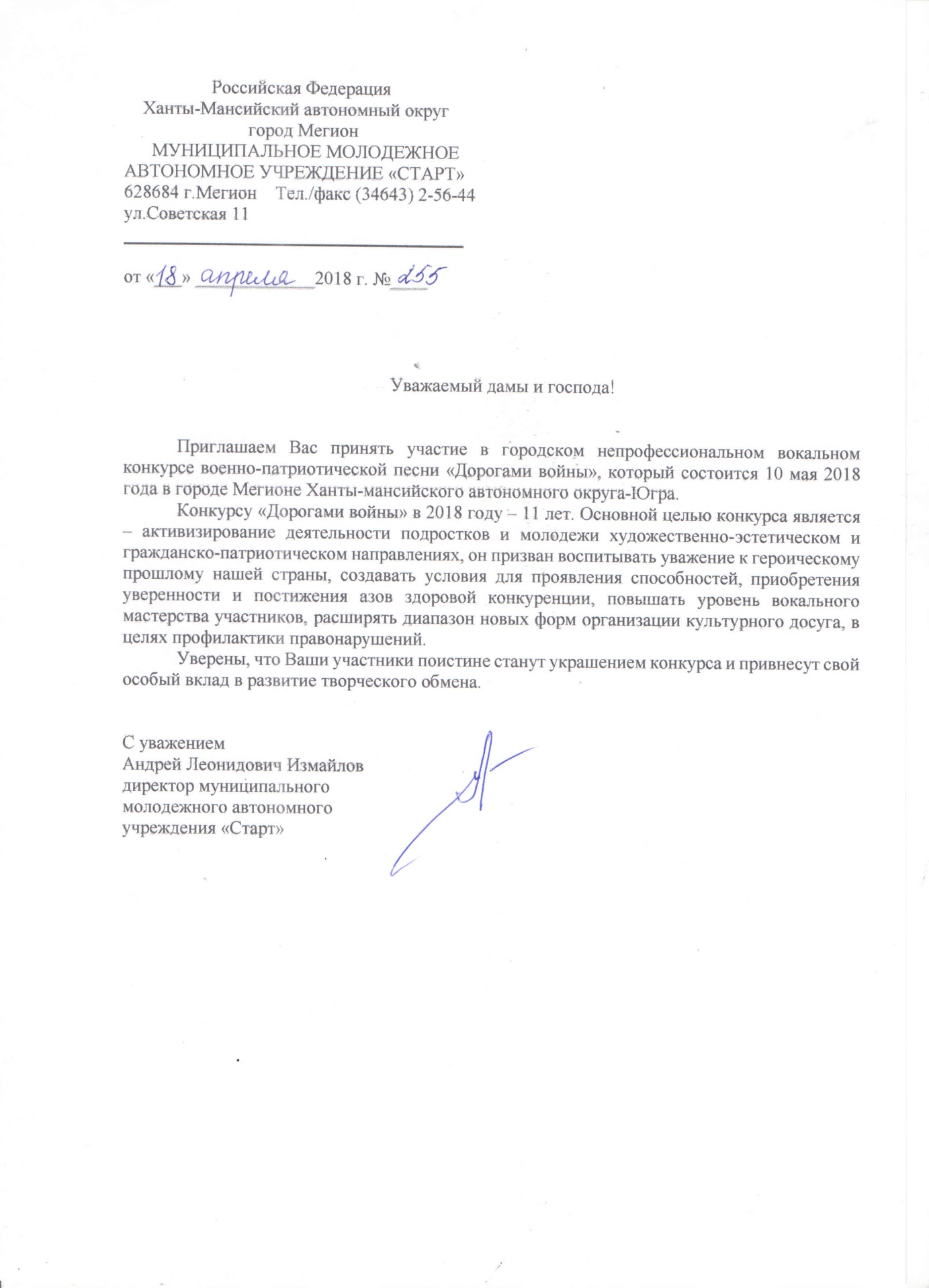 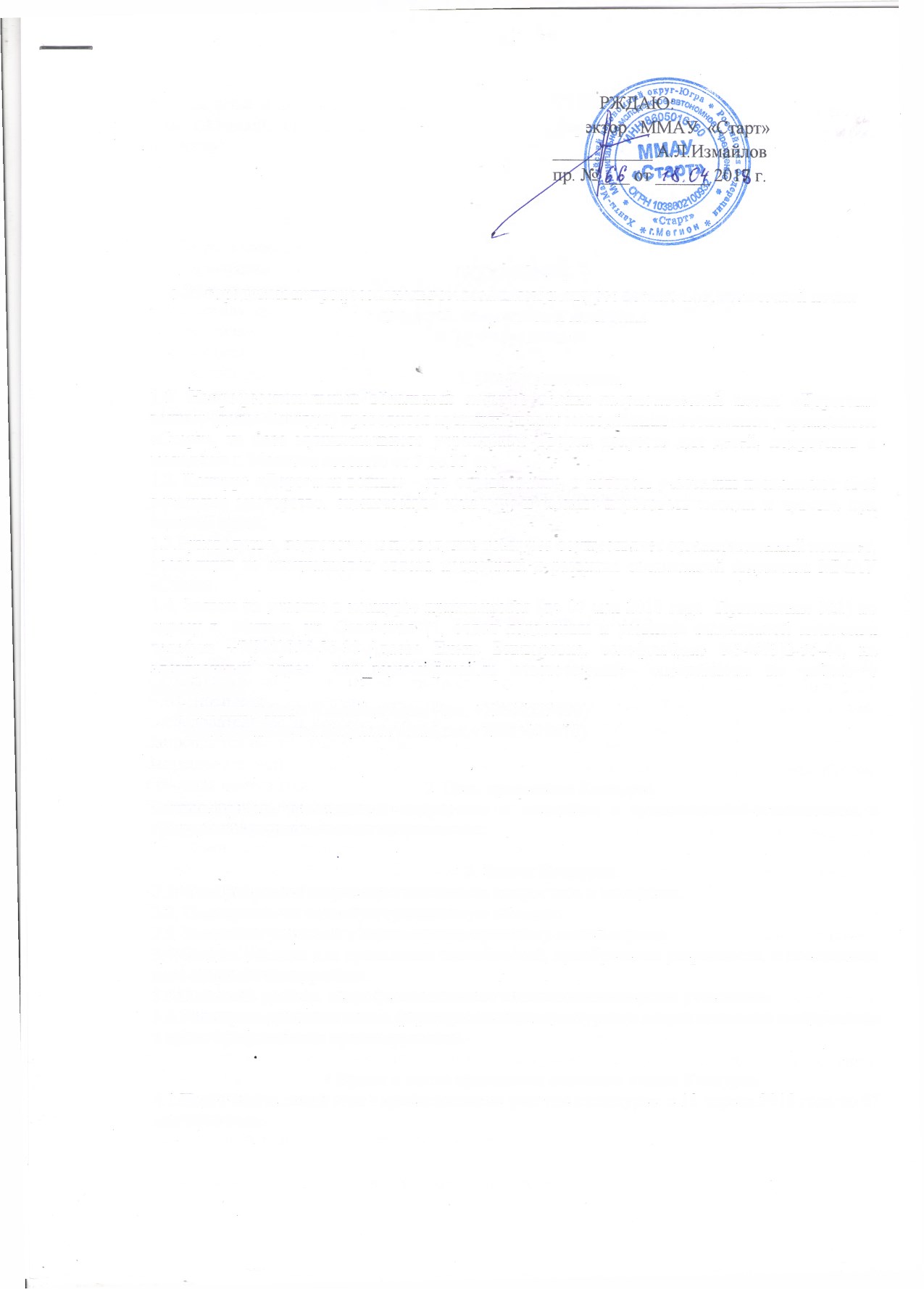 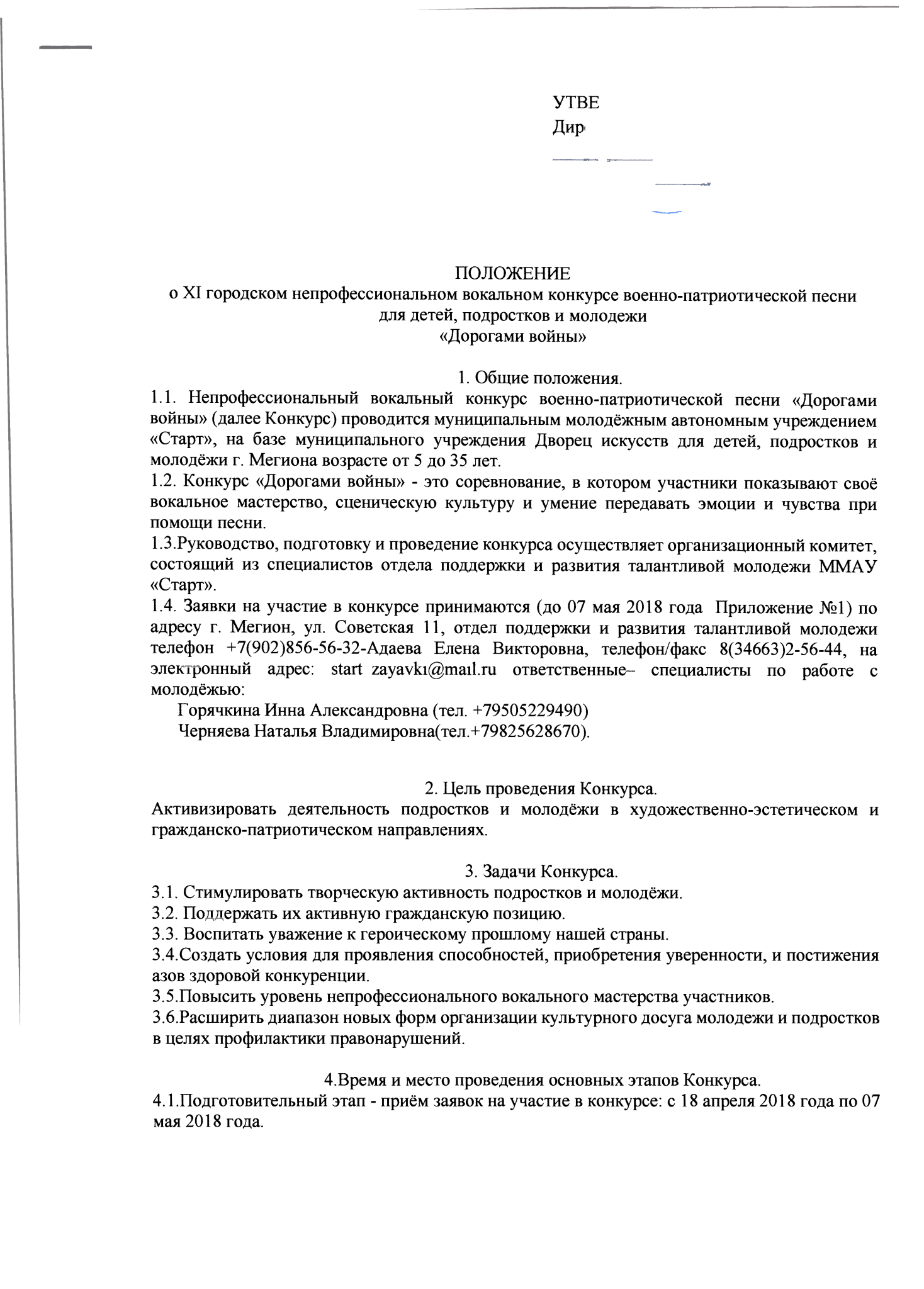 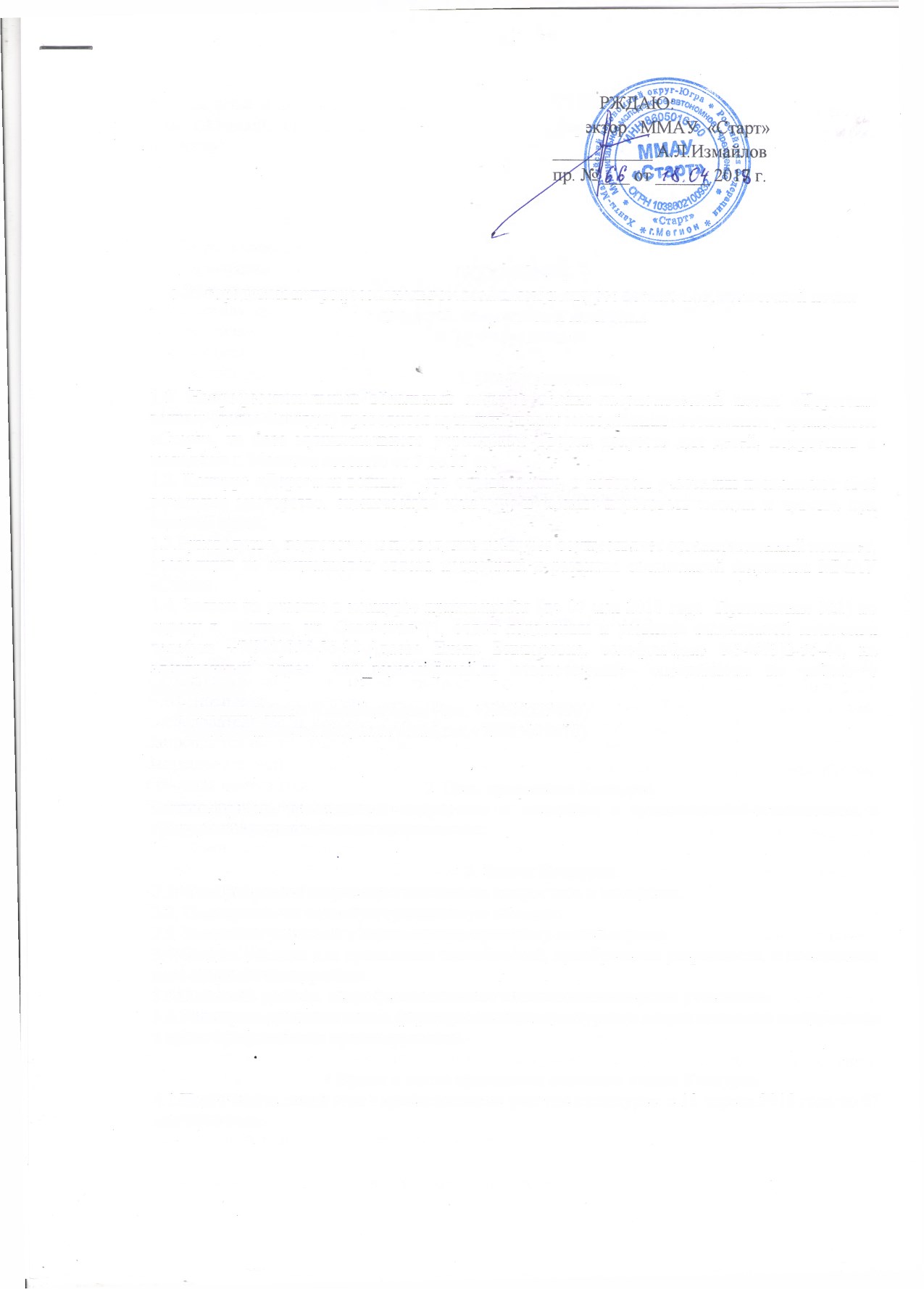 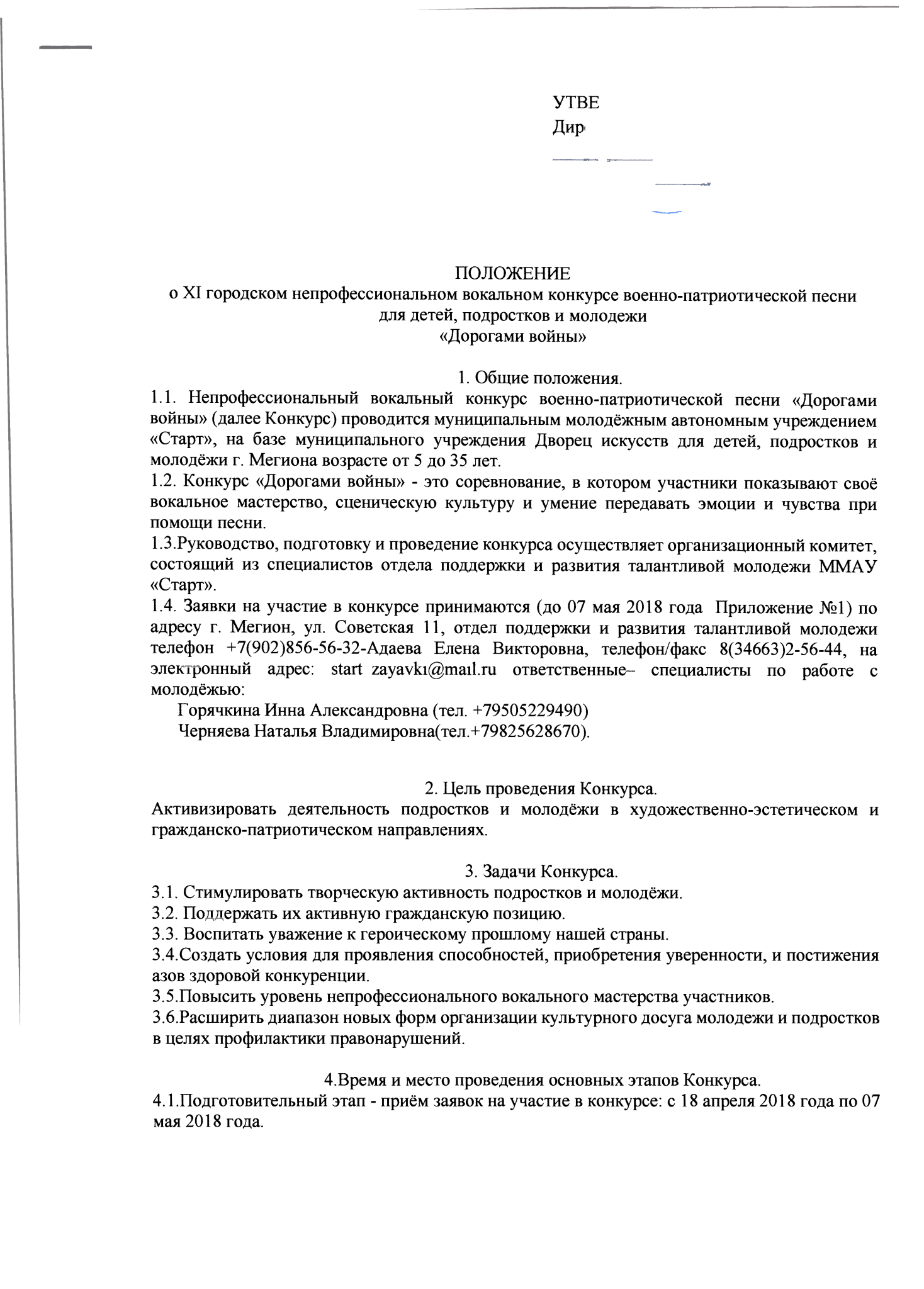 4.2.Основной этап  –  выступление 10 мая 2018 года в 14 часов ул. Заречная, 8, город Мегион, Ханты-Мансийского автономного округа- Югра, Тюменской области: МАУ «Дворец искусств».  .5. Система организации конкурсной программы Фестиваля5.1.Возраст участников конкурсной программы от 5 до 35 лет.5.2. Количество участников в творческих коллективах не ограничено.5.3. Возрастные категории:1 возрастная категория: 5-7 лет2 возрастная категория 8-103 возрастная категория: 11-14 лет4 возрастная категория 15-18 лет5 возрастная категория: 19-35 лет6 Смешанная группа6.Номинации Конкурса «Дорогами войны»6.1. Сольный вокал;6.2. Ансамбль;6.3. Хоровое пение.6.4.Вокально-инструментальное исполнение.7.Требования к номерам конкурсантов.7.1. Техническое оснащение.Участники всех номинаций вправе исполнять конкурсные произведения с живым музыкальным сопровождением или иметь с собой минусовые фонограммы, записанные на USB носителях (хорошего качества). Фонограммы должны быть установлены в той последовательности, которая отображена в заявке (1 номер, 2 номер).Запрещается выступление вокалистов под фонограмму «плюс».Запрещается использование фонограмм, в бек-вокальных партиях которых дублируется основная партия солиста. Каждое конкурсное выступление должно быть записано с указанием ФИ участника или названия коллектива, № выступления, название композиции. Носитель должен быть передан звукорежиссеру в специально обозначенное время.Во время конкурса световые эффекты используются при наличии технических возможностей организаторов и требований указанных в заявке. 7.2.требования к номерам конкурсантов.Участники исполняют не более 2 произведений, общий хронометраж, которых не должен превышать 10 минут. 7.3.Порядок выступлений.Порядок выступлений формируется оргкомитетом по номинациям, на основании жеребьевки за 2 дня до начала Конкурса. С порядком выступлений конкурсанты знакомятся за 2 часа до начала конкурсной номинации на информационном стенде Конкурса.Изменения, в утвержденной оргкомитетом конкурсной программе, во время проведения Конкурса не принимаются.7.4.Критерии оценок выступления участников Фестиваля:сценическая культура;артистичность и оригинальность исполнения;костюм;уровень исполнительского, сценического  мастерства;постановка номера, сценический образ.8.Подведение итогов Конкурса.Жюри Конкурса.8.1.Для проведения итогов Конкурса формируется состав жюри, в который входят специалисты ММАУ «Старт», специалисты отдела молодёжной политики, ведущие специалисты культуры и искусства по номинациям.8.2.Жюри Конкурса является коллегиальным органом. В своей деятельности жюри руководствуется настоящим Положением;8.3.Распределение призовых мест в конкурсной программе производится на основании протокола жюри, количества набранных баллов по отдельному произведению. Расчёт баллов производится на основании рекомендуемых критериев с выставлением максимально 5 (пять) баллов каждым членом жюри. 8.4.Жюри имеет право не присуждать призовое место, присуждать два призовых места, назначать дополнительные поощрительные призы.8.5.Решение жюри является окончательным и пересмотру не подлежит.9.Награждение.9.1.Награждение проводится по номинациям и возрастным категориям с вручением дипломов, благодарственных писем и памятных призов. сертификаты участников вручаются всем участникам.лучший в номинации в своей возрастной категории (по одному призовому месту в каждой номинации)дипломы, благодарственные письма вручаются педагогам, руководителям лучших коллективов и исполнителей, членам жюри, почётным гостям Конкурса.УЧАСТИЕ В КОНКУРСЕ  БЕСПЛАТНОЕ! Приложение №1 к Положению о проведении  городского  непрофессионального вокального  конкурса военно-патриотической песни «Дорогами войны»ЗАЯВКАна участие в городском  непрофессиональном вокальном   конкурсевоенно-патриотической  песни                                                 «Дорогами войны» Для солистов: Ф.И.О.участника:________________________________________________________________Возраст: _______________________________________________________________________Название учебного заведения или места работы_________________________________________________________________________Номинация: _____________________________________________________________________Название композиции (хронометраж): ________________________________________________________________________________Ф.И.О. руководителя:___________________________________________________________________Контактный телефон:____________________________________________________________Для коллективов:Название вокального/хорового коллектива:_____________________________________________________________________Ф.И.О. участников и возраст:________________________________________________________________________________________________________________________________________________________ Наименование учебного заведения или места работы______________________________________________________________________Номинация:___________________________________________________________________Название композиции (хронометраж):_______________________________________________________________Ф.И.О. руководителя:_________________________________________________________________Контактный телефон:_________________________________________________________